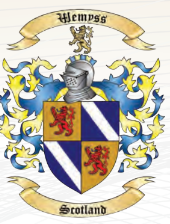 Das Königshaus von DavidMANDAT DER NICHT-ZUSTIMMUNGDurch ein Lebewesen mit Anspruch auf Leben und universelle Rechte                                                  Akzeptanz von Zuflucht, Schutz und ImmunitätFür alle, denen diese Erklärung vorgelegt wird, ist dies mein Anspruch auf Recht, Leben und Souveräne Integrität. Es ist Meine ausdrückliche authentische Erklärung des Inter Vivos Trust (ein heiliges Vertrauen unter den Lebenden) als eine Erklärung des Friedens und der souveränen Integrität. Dies ist Meine Annahme des Angebots der Zuflucht, des Schutzes und der Immunitäten, das durch eine königliche Proklamation und ein Dekret von Seiner Majestät David Joel, Kronensouverän des Königreichs David. Meine Annahme stellt einen verbindlichen privaten Vertrag dar, ein Angebot und Annahme, dessen Rechte und Pflichten durch keinen Menschen und keine von Menschen geschaffene Institution beeinträchtigt werden können beeinträchtigen kann. Der besagte Vertrag hat eine heilige Treuhandschaft innerhalb des Heiligtums, des Schutzes und der ImmunitätEs ist ein Vertrag, der durch göttliches Schreiben unverletzlich ist und der gemäß Meiner zutiefst gehaltenen persönlichen Überzeugungen und meines privaten Gewissens; undDies ist Meine Absichtserklärung, diese Erklärung in das ständige Archiv des Gerichts der Ekklesia innerhalb des kirchlichen Gerichts für das Königreich Davids aufzunehmen. Ich trage hiermit Meine einzigartige Unterschrift eine Frequenz und trage sie in das Buch des Lebens ein. Ich tue dies aus Meiner souveränen, freien Willensentscheidung, Mein Leben auszurichten mit allem Leben und den Prinzipien des universellen Gesetzes und der Gerechtigkeit auszurichten. Ich beanspruche meine lebende Substanz und ewige Seele als einzig und allein Mein, und ich erkläre, dass ich in Frieden mit der gesamten Menschheit und allen Institutionen, sowohl öffentlich als auch privat, und ich bin mit der königlichen Proklamation des Friedens und der souveränen Integrität im Einklang. Ich erhalte und bewahre hiermit den Schutz und die Immunitäten, die im Heiligtum des Königreichs Davids. Dabei kann und soll die Heiligkeit Meines Lebendigen Fleisches nicht ohne Meine volle und absolute schriftliche Zustimmung verletzt werden, ebenso wenig wie die meiner Das Königshaus von DavidKinder oder unmittelbaren Familienmitglieder, die ich genannt habe. Dies ist Meine Erklärung, dass ich nicht damit einverstanden bin, einem erzwungenen Eingriff in meinen Körper unterworfen zu werden, durch medizinische Maßnahmen wie Impfungen, Entnahme meines genetischen Materials, erzwungenes Eintauchen in gefährliche elektronischen Frequenzen, die schädlich für mein Wohlbefinden und das meiner Familie sind (die hiermit dieser Erklärung und der beigefügten königlichen Proklamation des Friedens und der souveränen Integrität geschützt sind), oder durch irgendwelche anderen Mittel ohne vollständige Offenlegung und Meine schriftliche Zustimmung.Jeder Agent, Beamte oder Vertreter einer öffentlichen inländischen Regierung, einer internationalen Institution oder einer Agentur muss eine schriftliche Vollmacht vorlegen, mit der er sich anmaßt, diesen Erlass und die beigefügte Königlichen Proklamation, einschließlich des "Writ of Habeas Corpus" und des "Writ of Prohibitio", die sich daraus ergeben, zu ersetzen. Eine solche schriftliche Vollmacht muss mit Originalunterschriften mit nasser Tinte von besagtem Agenten und seinem oder ihrem Vorgesetzten unterzeichnet werden unter Androhung einer Strafe wegen Meineids und voller kommerzieller Haftung per Einschreiben an Meine Postadresse Postanschrift wie unten angegeben. Wenn eine solche schriftliche Vollmacht vorgelegt wird, werde ich sie bereitwillig annehmen und sie den vollen Umfang des Gesetzes. Andernfalls müssen alle diese öffentlichen Akteure und Bevollmächtigten ihre Forderungen unverzüglich ihre Ansprüche zurückziehen, und im Rahmen des öffentlichen Auftrags wird jeder von ihnen der besagten königlichen Proklamation beigefügt und sind verpflichtet, die darin vorgesehenen Schutzmaßnahmen und Immunitäten aufrechtzuerhalten.Das Königshaus von DavidZU URKUND DESSEN setze ich meine Hand und mein Siegel an diesem neunten Tag des achten Monats im Gemeinsamen Zeitalter im Jahre zweitausendeinundzwanzig:"WAS GETAN WERDEN SOLL, WIRD AUCH GETAN"DIES IST MEIN WILLE, UND WIE VERKÜNDET UND GESCHRIEBEN, SO SOLL ES GESCHEHENJohn Henry, Ein lebendiges Wesen----------------------------------SiegelDas Königshaus von DavidWir, die unterzeichnenden Lebewesen, haben miterlebt, wie John Henry seine Unterschrift und sein Siegel mit nasser Tinte lebendiges Siegel auf die obige individuelle Erklärung des Friedens und der souveränen Integrität, das Mandat der Nicht-Zustimmung, den Anspruch auf Leben und universelle Rechte, die Annahme von Zuflucht, Schutz und Immunität und Proklamation von Frieden und souveräner Integrität;ZU URKUND DESSEN: Wir Zeugen, durch unsere Unterschriften und Siegel, durch unsere lebenden Hände, die bestätigen hiermit, dass wir Zeuge waren, als John Henry mit seinem Autogramm und lebendes Siegel zur Annahme des Angebotes der Zuflucht, des Schutzes und der Immunität des Königreiches von Königreichs David aus freiem Willen und mit substanziellem Recht:Durch den Mund von zwei oder drei Zeugen wird jedes Wort bestätigt. (2 Korinther 13:1)Durch den Beweis von zwei oder drei Zeugen wird eine Sache bestätigt. (Deuteronomium 19:15)- - - - - - - - - - - - - - - - - - - - - - - - - - - - - SIEGELZeuge Eins: ____________________________- - - - - - - - - - - - - - - - - - - - - - - - - - - - - - SIEGEL      		        Zeuge Zwei: __________________________Das Königshaus von DavidGERICHTSAKTENZEICHENUND BESCHEINIGUNGIch, Vaipuna Alfonso, der ordnungsgemäß qualifizierte und ernannte Inhaber des Amtes des Gerichtsschreibers des Kirchlichen Gerichts für Königreichs David ("Königreichsgerichte"), durch und für das Gericht der Ekklesia für das Königreich David, bescheinigen hiermit, dass die Königreichsgerichte am neunten Tag des achten Monats im Jahr Zweitausendeinundzwanzig die Eintragung des hierin bezeichneten "Mandats der Nichtzustimmung" entgegengenommen, bestätigt und akzeptiert hat. Mandat der Nicht-Zustimmung, Anspruch auf Leben und universelle Rechte, Annahme von Zuflucht, Schutz und Immunitäten und Proklamation von Frieden und souveräner Integrität durch:John HenryIch habe in diesem Amt eine Bescheinigung über eine individuelle Erklärung mit der unten angegebenen ständigen Gerichtsaktennummer ausgestellt und zu den Akten gelegt. Nummer, wie unten eingetragen, ausgestellt, und die besagte Erklärung ist nun in den Akten des Court of Records Permanent Archival und ist damit im offiziellen Archiv des Königreichs eingetragen, und ferner, dass diese Bescheinigung alle Bestimmungen enthält, die von den Gesetzen, die solche Aufzeichnungen im Königreich David regeln, verlangt werden.ZU URKUND DESSEN habe ich meine Hand darauf gelegt und das große Amtssiegel des Gerichtsschreibers des Court of the Ekklesia, in Meinem Büro an diesem neunten Tag des achten Monats im Jahre zwei Tausendeinundzwanzig.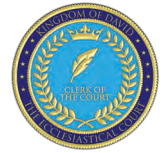 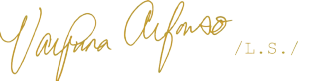 Gerichtsschreiber und Notar des kirchlichen Gerichts für das Königreichs Davids und des Gerichts der EkklesiaCourt Record Number: DPS. Cote. 0.00000001